Как уведомить Минтруд об обучении работников охране труда с 1 марта 2023 года09.03.2023 52173Бухгалтерский ДЗЕНподписывайтесь на наш канал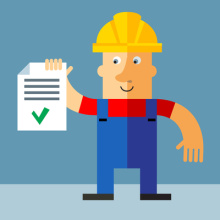 С 1 марта 2023 года все работодатели, самостоятельно обучающие своих сотрудников нормам и требованиям охраны труда, должны уведомлять об этом Минтруд. Рассказываем, кто из работодателей может обучать работников охране труда и как правильно раскрывать сведения о таком обучении.Самостоятельное обучение работников охране трудаОбязанность работодателей по обучению работников нормам и требованиям охраны труда закреплена в ст. ст. 214 и 219 ТК РФ. Данная обязанность распространяется как на организации, так и на ИП. Обучение охране труда представляет собой профилактическое мероприятие, направленное на предотвращение случаев производственного травматизма и профессиональных заболеваний, а также снижение их последствий.Обучение по охране труда предусматривает получение знаний, умений и навыков в ходе проведения инструктажей по охране труда, стажировки на рабочем месте, обучения навыкам оказания первой помощи пострадавшим, использования СИЗ и безопасным методам и приемам выполнения работ. Порядок обучения персонала охране труда определен постановлением Правительства РФ от 24.12.2021 № 2464.Обучение охране труда осуществляется сразу после трудоустройства сотрудника, до начала выполнения им работы. При этом работодатель обязан не допускать работников к исполнению трудовых обязанностей без прохождения обучения по охране труда (ч. 2 ст. 214 ТК РФ).Обучать персонал охране труда работодатели могут как самостоятельно, так и через специализированные организации, оказывающие услуги в сфере охраны труда. Работодатель, самостоятельно проводящий обучение работников требованиям охраны труда, должен иметь (п. 96 Правил):материально-техническую базу в виде мест обучения работников (можно обучать на самих рабочих местах) или учебных помещений;оборудование, технические средства для осуществления процесса обучения по охране труда;учебно-методическую базу в виде программ обучения по охране труда и учебных материалов для каждой программы обучения;не менее 2 сотрудников, проводящих обучение по охране труда (можно привлечь специалистов по гражданско-правовому договору);комиссию по проверке знания требований охраны труда.Если работодатель не может обеспечить вышеуказанных условий, к обучению придется привлекать стороннюю аккредитованную Минтрудом организацию, которая оказывает услуги в области охраны труда. Реестр таких организаций представлен на портале Минтруда. Если же работодатель удовлетворяет всем перечисленным требованиям, он может обучать свой персонал охране труда самостоятельно, без обращения к третьим лицам. При этом с 1 марта 2023 года работодатели обязаны сообщать в Минтруд о своем намерении самостоятельно обучать работников охране труда.Направление уведомления об обучении работников охране трудаНачиная с 1 марта 2023 года компании, которые самостоятельно обучают своих работников вопросам охраны труда, подлежат обязательной регистрации в специальном реестре Минтруда. Регистрация в реестре носит уведомительный и однократный характер.Направить уведомление об обучении работников охране труда компании могут через личный кабинет работодателя на портале Минтруда. Уведомление подается по форме, представленной в личном кабинете. В уведомлении необходимо указать следующие сведения (п. 106 Правил):полное и сокращенное наименование и организационно-правовую форму юридического лица;ФИО предпринимателя и его место жительства;ИНН, ОГРН или ОГРНИП;адрес официального сайта в интернете (при наличии);сведения о среднесписочной численности работников и количестве работников, подлежащих обучению по охране труда (без учета работников, выполняющих трудовую функцию дистанционно на постоянной основе);сведения о наличии мест обучения по охране труда работников;сведения о наличии технических средств обучения для отработки практических навыков;сведения о наличии программ обучения по охране труда;сведения о наличии учебно-методических материалов и материалов для проведения проверки знания требований охраны труда для каждой программы обучения;сведения о наличии в штате организации не менее 2 работников или иных лиц, привлекаемых для проведения обучения по охране труда;сведения о наличии комиссии по проверке знания требований охраны труда.К уведомлению необходимо приложить заверенную работодателем копию локального нормативного акта (решения) о проведении самостоятельного обучения работников нормам охраны труда без привлечения сторонней организации.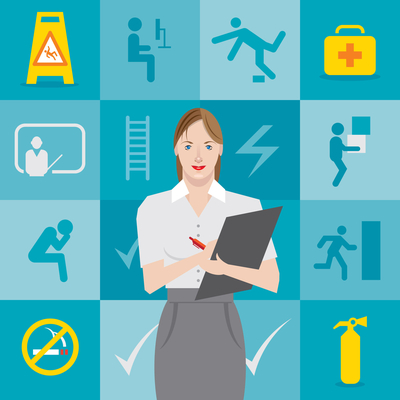 Уведомление подписывается электронной подписью и через личный кабинет отправляется для регистрации в Реестре работодателей, осуществляющих самостоятельное обучение работников охране труда. Регистрация работодателя в реестре осуществляется в течение 5 рабочих дней со дня направления данного уведомления (п. 108 Правил). Работодатели регистрируются в реестре без взимания с них платы. После регистрации работодатель может приступать собственно к самому обучению сотрудников. Об итогах такого обучения также потребуется уведомить Минтруд.Представление сведений о работниках, прошедших обучениеПосле завершения обучения сотрудников и проведения проверки знаний в сфере охраны труда работодатели передают в Минтруд сведения о работниках, прошедших соответствующее обучение. Эти сведения вносятся в реестр работников, обученных нормам охраны труда. Регистрация указанных сведений в реестре также осуществляется в уведомительном порядке. Для этого работодатель должен заполнить и передать через личный кабинет на портале Минтруда форму уведомления с указанием следующих сведений (п. 118 Правил):ФИО, СНИЛС и профессия (должность) работника, прошедшего обучение по охране труда;наименование программы обучения по охране труда;дата проверки знания требований охраны труда;результат проверки знания требований охраны труда (оценка результата проверки «удовлетворительно» или «неудовлетворительно»);номер протокола проверки знания требований охраны труда.Все эти сведения передаются в реестр путем импортирования файла в установленном Минтрудом формате. Скачать этот файл можно на сайте Минтруда в разделе «Федеральная государственная информационная система учета результатов проведения специальной оценки условий труда/ФГИС СОУТ», выбрав вкладку «Обучение по ОТ».Непредставление в Минтруд уведомлений об обучении персонала основам охраны труда является основанием для привлечения работодателя к административной ответственности в виде штрафа и даже приостановления деятельности.Штрафы за непредставление уведомлений в МинтрудНепредставление уведомлений о самостоятельном обучении работников охране труда, а также о работниках, прошедших соответствующее обучение, грозит работодателям привлечением к административной ответственности по ч. 1 ст. 5.27.1 КоАП РФ. Данная норма предусматривает административные штрафы за нарушение государственных нормативных требований охраны труда, содержащихся в федеральных законах и иных нормативных правовых актах. Непредставление в Минтруд уведомлений влечет наложение штрафов в следующих размерах:от 2 000 до 5 000 рублей – для ИП и должностных лиц организаций;от 50 000 до 80 000 рублей – для организаций.За повторное нарушение штрафы составят:от 30 000 до 40 000 рублей - для ИП и должностных лиц организаций;от 100 000 до 200 000 рублей – для организаций.Кроме того, повторное нарушение грозит организациям и ИП административным приостановлением деятельности на срок до 90 суток (ч. 5 ст. 5.27.1 КоАП РФ).

Источник: https://buh.ru/articles/documents/164729/